REGULAMENT DE ORGANIZARE SI FUNCTIONARE AL COMISIEI PENTRU CURRICULUMCapitolul I – Dispoziții generaleArt. 1 Prezentul regulament este elaborat în concordanță cu Legea 1/2011 cu completările și modificările ulterioare, cu OM 5079/2016 modificat și completat cu OM 3027/2018 și cu Regulamentul de organizare și funcționare al Școlii Gimnaziale  Nr.1 Vadu Moldovei.Art. 2 Acest regulament este parte integrantă a Regulamentului de organizare și funcționare a Școlii Gimnaziale Nr.1 Vadu Moldovei, contituindu-se ca anexă a acestuia.Art. 3 (1) Comisia pentru curriculum este formată din responsabilii de comisii metodice dinscoală.(2) Componența comisiei pentru curriculum este următoarea:-AIRINEI LOREDANA CRINUȚA– responsabil comisia metodică învățămant preșcolar-LEONTE MARIA PAULA – responsabil comisia metodică ănvățămant primar-SANDU GABRIELA / BERARU GABRIEL DAN– responsabil comisia metodică științe umaniste-ZETTEL DALLIDA GABRIELA – responsabil comisia metodică științe realiste-DULGHERIU PAULA VERONICA – responsabil comisia metodică dirigințiArt. 4 Consituirea comisiei și stabilirea responsabilului și secretarului se realizează prin decizia directorului, în baza hotărarii consiliului de administrație al școlii.Art. 5 (1) Ședintele comisiei se țin lunar sau de cate ori se consideră necesar de catre director sau responsabilul de comisie.Prezenta la ședintele comisiei este obligatorie; absența nemotivată de la mai mult de două ședinte atrage anularea deciziei de responsabil de comisie metodică și excluderea din comisie.Anunțarea ședintelor se face pe baza de convocator.Art. 6 In prima ședintă, se vor stabili sarcinile specifice pentru ceilalți membri ai comisiei.Capitolul II – AtribuțiiArt. 7 Comisia pentru curriculum are următoarele atribuții:asigură documentele curriculare oficiale (planuri-cadru, programe scolare, ghiduri metodologice, manual etc.);asigură aplicarea planurilor-cadru de învățămant prin oferta curriculara a școlii;se îngrijește de asigurarea bazei logistice pentru activitățile curriculare și extracurriculare;asigură organizarea și desfășurarea evaluărilor nationale la clasa a II- a, a IV- a, a VI -a si a VIII- a, a examenelor de corigența și de închiere corectă a situațiilor școlare;aplică procedura de stabilire a CDȘ-opțional;asigură fundamantarea dezvoltării locale de curriculum pe baza experienței, resurselor locale și a specificului comunitar;participă la realizarea ofertei educaționale a școlii;asigură consultarea și consilierea cadrelor didactice în domeniul curricular;asigură coerența dintre curriculumul național și necesitatile locale;i) asigură coordonarea dintre diferitele discipline și rezolvă conflictele din domeniul curricular dintre profesori și discipline în interesul elevului și al școlii;monitorizează respectarea planurilor-cadru și programelor școlare;avizează schemele orare ale claselor;Art. 8 Dosarul comisiei trebuie să cuprindă:copie dupa decizia de numire a comisiei;planurile-cadru și OM prin care sunt aprobate;OM pentru programele școlare de pe care se lucrează în școală;programele școlare pentru clasele primare și gimnaziale și precizarile pentru educația preșcolară (in format digital);schemele orare ale claselor;centralizator CDȘ – disciplina opțional, la nivel de școală;oferta pentru CDȘ- discipline opționale la nivel de școală;chestionarele aplicate elevilor/părinților pentru disciplina opțional;fișele de avizare a diciplinelor opționale (vizate de CA, director și inspectorul de specialitate);programele școlare pentru disciplinele opționale;suportul de curs pentru disciplinele opționale;hotărarile Consiliului de administrație pentru aprobarea disciplinelor opționale, a programelor școlare și a suporturilor de curs pentru disciplina optională;chestionare privind satisfacția beneficiarilor privind CDȘ;rezultate la evaluările la clasa a VIII a;planul managerial al comisiei;programul de activități;procese - verbale ale ședințelor comisiei;adrese primiteproceduri specificeCapitolul III – Mandatul comisieiArt. 9 Mandatul comisiei este de un an.Art. 10 Incetarea mandatului de membru al comisiei poate aparea in următoarele situații:demisia din proprie inițiativă, condiționat fiind de aprobarea directorului; în această situație se pierde și calitatea de responsabil al comisiei metodice;schimbarea din funcția de responsabil de comisie metodică;absența nemotivată de la cel mult două ședințe ale comisiei metodice;decesul.Art. 11 Din momentul aprobării acestui regulament, acesta devine parte componentă aRegulamentului de organizare și funcționare al Școlii Gimnaziale Nr.1 VADU MOLDOVEI și devine obligatoriu pentru toți membrii comisiei.MINISTERUL EDUCAŢIEI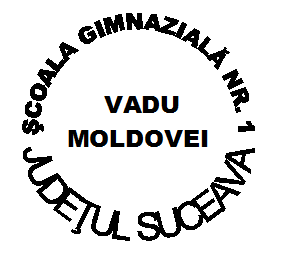 ŞCOALA GIMNAZIALĂ NR. 1 VADU MOLDOVEICom. VADU MOLDOVEI, Jud. SUCEAVATel: 0230 536524 Fax: 0230 536524E-mail: scvadumold@yahoo.com                                              Nr. ________    din ___________ REGULAMENT DE ORGANIZARE SIFUNCȚIONARE AL COMISIEI PENTRUCURRICULUMROF CURRICULUM2021-2022